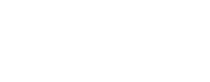 Department of         Educational PsychologyCollege of EducationOlENE WALKER SCHOLARSHIPReading & Literacy Programp  https://ed-psychy/m-ed.php 801-581-7148  https://ed-psych.utah.edu/grad-programs/reading-literacy/About UsAbout UsDiversityFaculty ProfilesFaculty Activity ReportContact UsNewsCurrent/Future StudentsAdmission InformationFinancial AssistanceStudent Advisory CommitteeGraduate CatalogForms and MaterialsGraduate ProgramsCounseling Psychology PhD School Psychology PhD Learning & Cognition PhD Reading & Literacy PhD Clinical Mental Health Counseling Med School Counseling Med School Psychology Med Instructional Design & Educational Technology Med Statistics MS Reading & Literacy Med Elementary EducationUndergraduateASSESSMENT CLINICScholarship Application For a Master’s of Education (M.Ed) in Reading and Literacy Submission DeadlineApril 11, 2022Return application via email to:Reading-Literacy@utah.eduscholarship informationScholarships will be offered to full-time teachers who are pursuing a M.Ed in Reading and Literacy. These scholarships are available for current M.Ed RL students, students admitted for Summer 2022, and candidates applying for admission for Fall 2022. The scholarships apply to the following core courses: ED PS 6712 Reading ResearchED PS 6714 Comprehension Theory & InstructionED PS 6631 Assessment & Intervention of Reading DifficultiesED PS 6711 Foundations of LiteracyED PS 6126 Content Area LiteracyED PS 6713 Literacy Acquisition Theory & InstructionED PS 6124 Children’s and Young Adult Literature in the SchoolsED PS 6130 Writing Theory & InstructionED PS 6840 Vocabulary Theory & InstructionRegular tuition for these core courses is about $600.00 per class. The scholarship is for $300.00 per course, which will reduce your costs for each course by about one half.Additional elective courses and comprehensive exam course required to obtain your M.Ed are not included. Once awarded this scholarship, you may continue to receive it each semester without reapplying, as long as you are taking one of the nine core courses and you are in good academic standing.Please note: If you are applying for Walker scholarship as you apply for a Master’s of Education in Reading & Literacy for the fall 2022 admission, your M.Ed. application must be submitted to the Department of Educational Psychology no later than May 1, 2022. The M.Ed. application is available online at http://ed-psych.utah.edu/admissions/index.php.the URLApplicant InformationApplicant InformationApplicant InformationApplicant InformationApplicant InformationApplicant InformationApplicant InformationApplicant InformationApplicant InformationApplicant InformationApplicant InformationApplicant InformationApplicant InformationApplicant InformationApplicant InformationApplicant InformationApplicant InformationApplicant InformationLast NameLast NameLast NameFirstM.I.M.I.DateStreet AddressStreet AddressStreet AddressStreet AddressApartment/Unit #Apartment/Unit #Apartment/Unit #CityStateStateZIPPhoneE-mail AddressE-mail AddressE-mail AddressE-mail AddressAre you a current student in the M.Ed Reading and Literacy Program?Are you a current student in the M.Ed Reading and Literacy Program?Are you a current student in the M.Ed Reading and Literacy Program?Are you a current student in the M.Ed Reading and Literacy Program?Are you a current student in the M.Ed Reading and Literacy Program?Are you a current student in the M.Ed Reading and Literacy Program?Are you a current student in the M.Ed Reading and Literacy Program?YES  YES  YES  NO  NO  If YES, how many of the 6 core courses listed above do you still need to take?  If YES, how many of the 6 core courses listed above do you still need to take?  If YES, how many of the 6 core courses listed above do you still need to take?  If YES, how many of the 6 core courses listed above do you still need to take?  If YES, how many of the 6 core courses listed above do you still need to take?  current teaching positioncurrent teaching positioncurrent teaching positioncurrent teaching positioncurrent teaching positioncurrent teaching positioncurrent teaching positioncurrent teaching positioncurrent teaching positioncurrent teaching positioncurrent teaching positioncurrent teaching positioncurrent teaching positioncurrent teaching positioncurrent teaching positioncurrent teaching positioncurrent teaching positioncurrent teaching positionDistrictDistrictDistrictSchoolSchoolSchoolAddressAddressFromFromToGrade Level(s)Grade Level(s)How long have you been with your school district? How long have you been with your school district? How long have you been with your school district? How long have you been with your school district? How long have you been with your school district? How long have you been with your school district? How long have you been with your school district? How long have you been with your school district? How long have you been with your school district? How long have you been with your school district? statementstatementstatementstatementstatementstatementstatementstatementstatementstatementstatementstatementstatementstatementstatementstatementstatementstatementIn 100 words or less, please describe why you deserve a scholarship. Write your response below or attach a separate sheet.In 100 words or less, please describe why you deserve a scholarship. Write your response below or attach a separate sheet.In 100 words or less, please describe why you deserve a scholarship. Write your response below or attach a separate sheet.In 100 words or less, please describe why you deserve a scholarship. Write your response below or attach a separate sheet.In 100 words or less, please describe why you deserve a scholarship. Write your response below or attach a separate sheet.In 100 words or less, please describe why you deserve a scholarship. Write your response below or attach a separate sheet.In 100 words or less, please describe why you deserve a scholarship. Write your response below or attach a separate sheet.In 100 words or less, please describe why you deserve a scholarship. Write your response below or attach a separate sheet.In 100 words or less, please describe why you deserve a scholarship. Write your response below or attach a separate sheet.In 100 words or less, please describe why you deserve a scholarship. Write your response below or attach a separate sheet.In 100 words or less, please describe why you deserve a scholarship. Write your response below or attach a separate sheet.In 100 words or less, please describe why you deserve a scholarship. Write your response below or attach a separate sheet.In 100 words or less, please describe why you deserve a scholarship. Write your response below or attach a separate sheet.In 100 words or less, please describe why you deserve a scholarship. Write your response below or attach a separate sheet.In 100 words or less, please describe why you deserve a scholarship. Write your response below or attach a separate sheet.In 100 words or less, please describe why you deserve a scholarship. Write your response below or attach a separate sheet.In 100 words or less, please describe why you deserve a scholarship. Write your response below or attach a separate sheet.In 100 words or less, please describe why you deserve a scholarship. Write your response below or attach a separate sheet.post-acceptance requirements. the award is contingent upOn the following conditions:*You must provide a brief biographical statement, including your academic and career interests and a photo of yourself, for the College of Education. Send this to the RL program director, reading-literacy@utah.edu*Must bring (or mail) a hand-written thank you to the College of Education Dean’s Office, who will forward it to the donor. Attendance strongly preferred at the College of Education’s scholarship banquet, typically scheduled during fall semester.